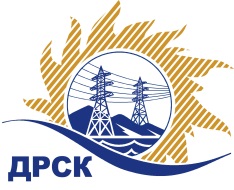 Акционерное Общество«Дальневосточная распределительная сетевая  компания»Уведомление № 1 о внесение изменений в Извещение и Документацию о закупке № 198/УКСг. Благовещенск                                                                              18 января  2017 г.Организатор (Заказчик) – АО «Дальневосточная распределительная сетевая компания» (далее – АО «ДРСК») (Почтовый адрес: 675000, Амурская обл., г. Благовещенск, ул. Шевченко, 28, тел. 8 (4162) 397-147)	Заказчик: АО «Дальневосточная распределительная сетевая компания» (далее – АО «ДРСК») (Почтовый адрес: 675000, Амурская обл., г. Благовещенск, ул. Шевченко, 28, тел. 8 (4162) 397-147).  Способ и предмет закупки: Открытый запрос предложений (b2b-energo.ru): «Элементы благоустройства территории (строительство), филиал "АЭС"Извещение опубликованного на сайте в информационно-телекоммуникационной сети «Интернет» www.zakupki.gov.ru (далее - «официальный сайт») от 19.12.2016 г. под № 31604514649Изменения внесены:В Извещение: пункт 11. Срок предоставления Документации о закупке: «с 19.12.2016 г. по 25.01.2017  г.»пункт 15.2 Дата окончания приема заявок на участие в закупке: 10:00 часов местного (Благовещенского) времени (04:00 часов Московского времени) «25» января 2017года по адресу - www.b2b-energo.ru.пункт 17.  	Дата, время и место вскрытия конвертов с заявками на участие в закупке: 10:00 часов местного (Благовещенского) времени (04:00 часов Московского времени) «26» января 2017  года по адресу - www.b2b-energo.ruпункт 18.   Дата, время, место рассмотрения заявок : Предполагается, что рассмотрение заявок участников закупки и подведение итогов будет осуществлено в срок до 17:00 часов местного (Благовещенского времени) «28»   февраля  2017   г. по адресу Организатора. Организатор вправе, при необходимости, изменить данный срок.  Организатор вправе, при необходимости, изменить данный срок. пункт 19.   Дата, время и место подведения итогов закупки: Предполагается, что подведение итогов  закупки будет осуществлено в АО «ДРСК»  до 17:00 часов местного (Благовещенского времени) «17»  марта  2017 г. по адресу Организатора Организатор вправе, при  необходимости, изменить данный срок.В Документацию о закупке: пункт 4.2.17 Срок окончания приема заявок на участие в закупке: 10:00 часов местного (Благовещенского) времени (04емьсот пятьдесят пять тысяч четырестадвести:00 часа Московского времени) «25» января 2017 года. По адресу - www.b2b-energo.ru. (далее - ЭТП)пункт 4.2.18 Дата и время вскрытия конвертов с заявками на участие в закупке: 10:00 часов местного (Благовещенского) времени (04емьсот пятьдесят пять тысяч четырестадвести:00 часа Московского времени) «26» января 2017 года. По адресу - www.b2b-energo.ru. (далее - ЭТП)пункт 4.2.19  Дата, время и место рассмотрения заявок: Предполагается, что рассмотрение заявок  будет осуществлено в срок до 17:00 (Благовещенского) времени «28» ___02.___ 2017 г. по адресу Организатора. Организатор вправе, при необходимости, изменить данный срок.пункт 4.2.20    Дата, время и место подведения итогов закупки: Предполагается, что подведение итогов  запроса предложений будет осуществлено в срок до 17:00 (Благовещенского) времени  до «17» __03. 2017 г по адресу 675000, Благовещенск, ул. Шевченко, 28, каб. 122. Организатор вправе, при необходимости, изменить данный срокпункт 3.2.23  Форма, порядок, дата начала и дата окончания предоставления разъяснений положения Документации о закупке: Предоставление разъяснений осуществляется в соответствии с порядком, установленном в пункте 2.1.7Дата начала предоставления разъяснений:«19» декабря   2016 г.Дата окончания предоставления разъяснений:«20» января 2017 г.Все остальные условия Извещения и Документации о закупке остаются без изменения.Ответственный секретарь  Закупочнойкомиссии АО «ДРСК» 2 уровня                                                    		М.Г.ЕлисееваИрдуганова И.Н.(416-2) 397-147irduganova-in@drsk.ru